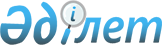 Денисов ауданы аумағында стационарлық емес сауда объектілерін орналастыру орындарын айқындау және бекіту туралыҚостанай облысы Денисов ауданы әкімдігінің 2021 жылғы 9 қарашадағы № 210 қаулысы. Қазақстан Республикасының Әділет министрлігінде 2021 жылғы 12 қарашада № 25127 болып тіркелді
      "Қазақстан Республикасындағы жергілікті мемлекеттік басқару және өзін-өзі басқару туралы" Қазақстан Республикасы Заңының 31-бабы 1-тармағының 4-2) тармақшасына, Қазақстан Республикасы Ұлттық экономика министрінің міндетін атқарушысының 2015 жылғы 27 наурыздағы № 264 бұйрығымен бекітілген Ішкі сауда қағидасының 50-1-тармағына (Нормативтік құқықтық актілерді мемлекеттік тіркеу тізілімінде № 11148 тіркелген) сәйкес, Денисов ауданының әкімдігі ҚАУЛЫ ЕТЕДІ:
      1. Осы қаулының қосымшасына сәйкес, Денисов ауданының аумағында стационарлық емес сауда объектілерін орналастыру орындары айқындалсын және бекітілсін.
      2. "Денисов ауданы әкімдігінің кәсіпкерлік және ауыл шаруашылығы бөлімі" мемлекеттік мекемесі Қазақстан Республикасының заңнамасында белгіленген тәртіпте:
      1) осы қаулының Қазақстан Республикасы Әділет министрлігінде мемлекеттік тіркелуін;
      2) осы қаулы оның ресми жарияланғанынан кейін Қостанай облысы Денисов ауданы әкімдігінің интернет-ресурсында орналастырылуын қамтамасыз етсін.
      3. Осы қаулының орындалуын бақылау Қостанай облысы Денисов ауданы әкімінің жетекшілік ететін орынбасарына жүктелсін.
      4. Осы қаулы оның алғашқы ресми жарияланған күнінен кейін күнтізбелік он күн өткен соң қолданысқа енгізіледі. Денисов ауданы аумағында стационарлық емес сауда объектілерін орналастыру орындары
					© 2012. Қазақстан Республикасы Әділет министрлігінің «Қазақстан Республикасының Заңнама және құқықтық ақпарат институты» ШЖҚ РМК
				
      Денисов ауданының әкімі 

Б. Нургалиев
Әкімдіктің2021 жылғы 9 қарашадағы№ 210 қаулысынақосымша
№
Стационарлық емес сауда объектілерін орналастыру орындары
Алатын алаңы, шаршы метр
Сауда қызметін жүзеге асыру кезеңі
Қызмет саласы
Жақын орналасқан инфрақұрылым
1
Денисов ауданы, Архангельск ауылдық округі, Архангельское ауылы, Урожайная көшесі, № 11 үйдің жанында
5 шаршы метрден 1 орын
5 жыл
азық-түлік/ азық-түлік емес тауарлар
ұқсас тауарлар ассортименті сатылатын сауда объектілері, сондай-ақ қоғамдық тамақтану объектілері жоқ
2
Денисов ауданы, Архангельск ауылдық округі, Жалтыркөл ауылы, Таганрогская көшесі, № 9 ғимаратының жанында
5 шаршы метрден 2 орын
5 жыл
азық-түлік/ азық-түлік емес тауарлар
ұқсас тауарлар ассортименті сатылатын сауда объектілері, сондай-ақ қоғамдық тамақтану объектілері жоқ
3
Денисов ауданы, Аршалы ауылдық округі, Аршалы ауылы, Целинная көшесі, № 31 үйдің жанында
5 шаршы метрден 1 орын
5 жыл
азық-түлік/ азық-түлік емес тауарлар
ұқсас тауарлар ассортименті сатылатын сауда объектілері, сондай-ақ қоғамдық тамақтану объектілері жоқ
4
Денисов ауданы, Аршалы ауылдық округі, Комаровка ауылы, Центральная көшесі, № 2 үйдің жанында
5 шаршы метрден 1 орын
5 жыл
азық-түлік/ азық-түлік емес тауарлар
ұқсас тауарлар ассортименті сатылатын сауда объектілері, сондай-ақ қоғамдық тамақтану объектілері жоқ
5
Денисов ауданы, Әйет ауылдық округі, Заәйет ауылы, Дорожная көшесі, № 28 үйдің жанында
5 шаршы метрден 1 орын
5 жыл
азық-түлік/ азық-түлік емес тауарлар
ұқсас тауарлар ассортименті сатылатын сауда объектілері, сондай-ақ қоғамдық тамақтану объектілері жоқ
6
Денисов ауданы, Әйет ауылдық округі, Әйет ауылы, Клубная көшесі, орталық алаңда
5 шаршы метрден 1 орын
5 жыл
азық-түлік/ азық-түлік емес тауарлар
ұқсас тауарлар ассортименті сатылатын сауда объектілері, сондай-ақ қоғамдық тамақтану объектілері жоқ
7
Денисов ауданы, Денисов ауылдық округі, Денисовка ауылы, Маслозаводская көшесі, № 23 ғимаратының жанында
5 шаршы метрден 1 орын
5 жыл
азық-түлік/ азық-түлік емес тауарлар
ұқсас тауарлар ассортименті сатылатын сауда объектілері, сондай-ақ қоғамдық тамақтану объектілері жоқ
8
Денисов ауданы, Денисов ауылдық округі, Денисовка ауылы, Ленин көшесі, № 24 ғимаратының жанында
5 шаршы метрден 1 орын
5 жыл
азық-түлік/ азық-түлік емес тауарлар
ұқсас тауарлар ассортименті сатылатын сауда объектілері, сондай-ақ қоғамдық тамақтану объектілері жоқ
9
Денисов ауданы, Денисов ауылдық округі, Денисовка ауылы Чапаев көшесі, № 30 ғимаратқа қарама-қарсы
5 шаршы метрден 1 орын
5 жыл
азық-түлік/ азық-түлік емес тауарлар
ұқсас тауарлар ассортименті сатылатын сауда объектілері, сондай-ақ қоғамдық тамақтану объектілері жоқ
10
Денисов ауданы, Красноармейск ауылдық округі, Фрунзенское ауылы, Комсомольская көшесі, № 40 үйдің жанында 
5 шаршы метрден 2 орын
5 жыл
азық-түлік/ азық-түлік емес тауарлар
ұқсас тауарлар ассортименті сатылатын сауда объектілері, сондай-ақ қоғамдық тамақтану объектілері жоқ
11
Денисов ауданы, Қырым ауылы, Майская көшесі, № 12 үйдің жанында
5 шаршы метрден 1 орын
5 жыл
азық-түлік/ азық-түлік емес тауарлар
ұқсас тауарлар ассортименті сатылатын сауда объектілері, сондай-ақ қоғамдық тамақтану объектілері жоқ
12
Денисов ауданы, Покров ауылдық округі, Покровка ауылы, Мир көшесі, парк жанындағы орталық алаңда
5 шаршы метрден 1 орын
5 жыл
азық-түлік/ азық-түлік емес тауарлар
ұқсас тауарлар ассортименті сатылатын сауда объектілері, сондай-ақ қоғамдық тамақтану объектілері жоқ
13
Денисов ауданы, Приречен ауылдық округі, Окраинка ауылы, Центральная көшесі, № 3 үйдің жанында
5 шаршы метрден 1 орын
5 жыл
азық-түлік/ азық-түлік емес тауарлар
ұқсас тауарлар ассортименті сатылатын сауда объектілері, сондай-ақ қоғамдық тамақтану объектілері жоқ
14
Денисов ауданы, Приречен ауылдық округі, Приреченка ауылы, Ленин көшесі, № 3 үйдің жанында
5 шаршы метрден 1 орын
5 жыл
азық-түлік/ азық-түлік емес тауарлар
ұқсас тауарлар ассортименті сатылатын сауда объектілері, сондай-ақ қоғамдық тамақтану объектілері жоқ
15
Денисов ауданы, Свердлов ауылдық округі, Свердловка ауылы, Производственная көшесі, № 11 ғимаратының жанында
5 шаршы метрден 1 орын
5 жыл
азық-түлік/ азық-түлік емес тауарлар
ұқсас тауарлар ассортименті сатылатын сауда объектілері, сондай-ақ қоғамдық тамақтану объектілері жоқ
16
Денисов ауданы, Глебовка ауылы, Центральная көшесі, № 37 ғимаратының жанында
5 шаршы метрден 1 орын
5 жыл
азық-түлік/ азық-түлік емес тауарлар
ұқсас тауарлар ассортименті сатылатын сауда объектілері, сондай-ақ қоғамдық тамақтану объектілері жоқ
17
Денисов ауданы, Перелески ауылы, Парковая көшесі, № 1 ғимаратының жанында
5 шаршы метрден 1 орын
5 жыл
азық-түлік/ азық-түлік емес тауарлар
ұқсас тауарлар ассортименті сатылатын сауда объектілері, сондай-ақ қоғамдық тамақтану объектілері жоқ
18
Денисов ауданы, Тельман ауылдық округі, Алшан ауылы, Ленин көшесі, № 5 ғимаратының жанында
5 шаршы метрден 2 орын
5 жыл
азық-түлік/ азық-түлік емес тауарлар
ұқсас тауарлар ассортименті сатылатын сауда объектілері, сондай-ақ қоғамдық тамақтану объектілері жоқ
19
Денисов ауданы, Тельман ауылдық округі, Антоновка ауылы, Садовая көшесі № 38 үйдің жанында
5 шаршы метрден 2 орын
5 жыл
азық-түлік/ азық-түлік емес тауарлар
ұқсас тауарлар ассортименті сатылатын сауда объектілері, сондай-ақ қоғамдық тамақтану объектілері жоқ